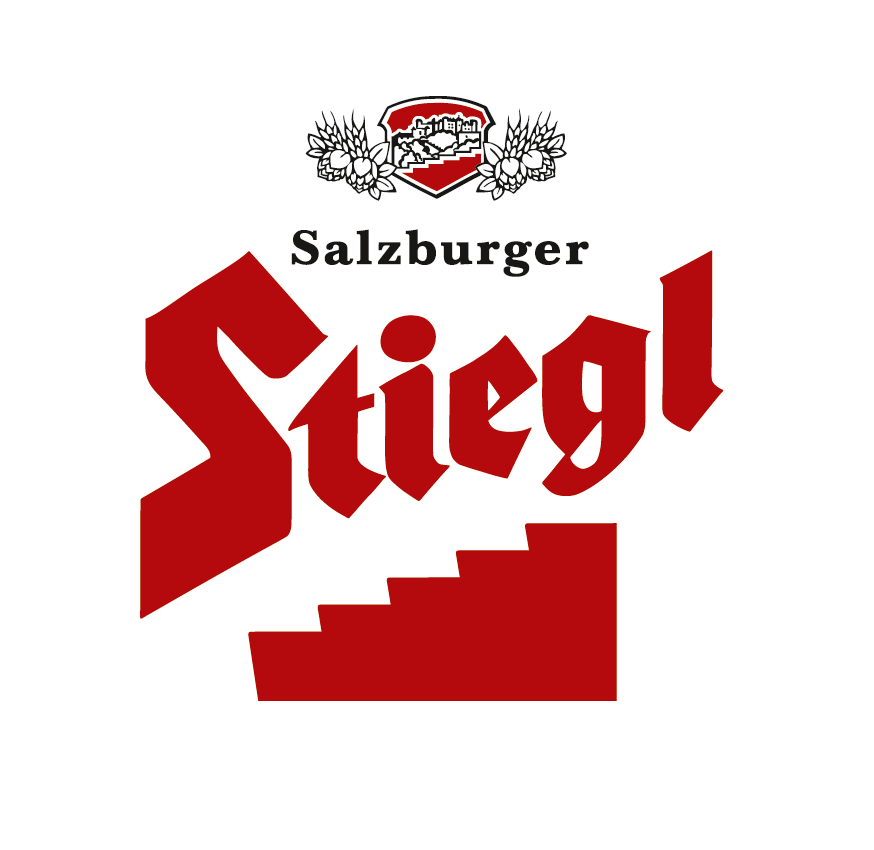 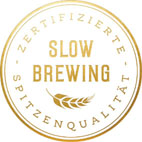 Ü Jedermann-Premierenfeier im Stiegl-Keller Ü „Jedermann“ Lars Eidinger und „Buhlschaft“ Verena Altenberger beim traditionellen Fassanstich Ü  Schauspielchefin Bettina Hering und Ensemble-Mitglieder wie Edith Clever, Mavie Hörbiger, Angelika Winkler, Anna Rieser, Mirco Kreibich sowie die Ski-Asse Max Franz, Niki Hosp und Fritz Strobl, Schauspieler Philipp Hochmair, Lifeball-Erfinder Gery Keszler, u. v.a. genossen frisch gezapftes Stiegl-Bier
Terrassen-Party über den Dächern Salzburgs:Jedermann-Ensemble feierte Premiere im Stiegl-KellerDer „Jedermann“ gehört zu den Festspielen wie Mozart zu Salzburg. Ob Inszenierung, Neubesetzungen oder Kleid der Buhlschaft – das Spiel vom Sterben des reichen Mannes sorgt alle Jahre wieder für reichlich Gesprächsstoff. Die Entscheidung „Domplatz oder Festspielhaus“ hängt jedes Mal aufs Neue vom Wetter ab, eines ist jedoch immer fix: Die Feier nach der Premiere steigt alljährlich über den Dächern Salzburgs, nämlich im Stiegl-Keller. Während im Vorjahr „Jedermann“ Lars Eidinger beim traditionellen Fassanstich seiner Buhlschaft Verena Altenberger den Vortritt gab, legte er heuer selbst Hand an. Über den Dächern Salzburgs – im Stieglkeller – feierte das „Jedermann“-Ensemble auch heuer wieder die gelungene Premiere des Festspiel-Klassikers und zeigte sich einmal mehr vom nächtlichen Blick auf die Salzburger Altstadt begeistert. Nach der Eröffnungsvorstellung des diesjährigen Festivals, die dank des perfekten Sommerwetters am Domplatz stattfand, ging’s weiter zur Feier, welche traditionell mit dem Stiegl-Fassanstich eröffnet wird. „Jedermann“ Lars Eidinger schritt heuer gemeinsam mit seiner „Buhle“ Verena Altenberger zur Tat. Nach nur 4 „gemeinsamen“ Schlägen floss das erfrischende Salzburger Bier in die Krüge. Fachkundige Unterstützung gab’s durch Stiegl-Chefbraumeister Christian Pöpperl.Das Stiegl-Keller-Team kredenzte heimische Klassiker wie Brettljause, Krustenbratl im Stiegl-Saftl, Eierschwammerl-Risotto, Spinatknöderl sowie Apfelstrudel mit Schlagobers. Perfekter Begleiter dabei war neben dem Festspiel-Goldbräu auch die „limited edition“ des Stiegl-Festspiel-Pils 2022.Beim Mysterienspiel von Hugo von Hofmannsthal setzte man in diesem Sommer auf das bewährte Ensemble: Regisseur Michael Sturminger und die Schauspieler Lars Eidinger (Jedermann), Verena Altenberger (Buhlschaft) Mavie Hörbiger (Gott & Teufel), Edith Clever (Tod), Angelika Winkler (Jedermanns Mutter), Mirco Kreibich (Mammon und Schuldknecht). Unter den Gästen gesichtet wurden: Jedermann-Regisseur Michael Sturminger, „Jedermann" Lars Eidinger, „Buhlschaft“ Verena Altenberger, „Tod“ Edith Clever, „Teufel“ & „Gott“ Mavie Hörbiger, „Jedermanns Mutter“ Angelika Winkler, „Mammon“ & „Schuldknecht“ Mirco Kreibich, „Jedermanns guter Gesell“ Anton Spieker, „Armer Nachbar“ Jörg Ratjen, „Tischgesellschaft“ Skye MacDonald, Stiegl-Chefbraumeister Christian Pöpperl, Schauspiel-Chefin Bettina Hering, das Festspieldirektorium mit Kristina Hammer, Michael Hinterhäuser & Lukas Crepaz, Schauspieler Philipp Hochmair, die Ski-Asse Max Franz, Niki Hosp und Fritz Strobl, Lifeball-Gründer Gery Keszler u.v.a.                                _____________________Bildtexte:Pressebild 1: Nach nur 4 gemeinsamen Schlägen sorgten „Jedermann“ Lars Eidinger & seine „Buhlschaft“ Verena Altenberger beim Stiegl-Fassanstich für den erfrischenden Biergenuss nach der Premiere. Im Bild mit Stiegl-Chefbraumeister Christian Pöpperl.Pressebild 2: Auf der Bühne und beim Jedermann-Fass-Anstich ein perfektes Team: Buhlschaft Verena Altenberger und Jedermann Lars Eidinger. Pressebild 3: Nach der gelungenen Premiere ließen sich Lars Eidinger und Verena Altenberger das erfrischende Stiegl-Bier gut schmecken. Bildnachweis: www.neumayr.cc /Abdruck honorarfrei!		2022-07-19Rückfragen richten Sie bitte an:Mag. Alexandra Picker-RußwurmPICKER PR – talk about taste
Tel. 0043(0)662-841187-0, Mobil: 0043(0)664-1102525Mail: picker@picker-pr.atwww.picker-pr.at